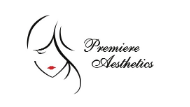 Health Questionnaire Name:___________________________________________ Date: ______________________DOB: __________________________________Phone Cell: ______________________________Home: _______________________________Email: _______________________________________________________________________Address: ____________________________________________________________________City: _________________________________ State: ________________ Zip: _____________How did you hear about us? _____________________________________________________HEALTH HISTORYDo you have a history of? (Circle all that apply)Auto-Immune DiseaseNeurological-Musculoskeletal DiseaseHeart DiseaseThyroid DiseaseLiver DiseaseKidney DiseaseDiabetesCancerBleeding DisorderHIV/AIDSHormone ImbalanceTMJ/Jaw painSpider VeinsExcessive brusing bleeding with injectionsCold SoresAre you currently ill, or do you have any infections such as UTI, cold, cold sore, or are you taking any antibiotics? Y or NAre you?    Pregnant  Y or N 	         Nursing  Y or NDo you?        Smoke  Y or N	Drink Alcohol  Y or N 	Amount per week ________Have you had facial surgery?  Y or NHave you had Botox/Dysport injections done?  Y or N           If yes, did you have any adverse reactions and what were they?__________________________________________Have you had dermal fillers done in the past (Juvederm, Restylane)?  Y or N          If yes, did you have any adverse reactions and what were they?__________________________________________Have you ever been treated with Accutane?  Y or NDo you have any known allergies? (asthma, allergies to medications, foods, cosmetics, latex)_____________________________________________________________________________________________Medications (prescription, over the counter, supplements, vitamins, herbs):________________________________________________________________________________________________________________________________________Have you taken any blood thinning products over the past 2 weeks including: aspirin, Eliquis, Pradaxa, Savaysa, Xarelto, Warfarin, Coumadin, NSAIDS, Meloxicam, Mobic, ibuprofen, Aleve, tumeric, ginger, garlic, fish oil, cinnamon, cayenne, Vitamin E, echinacea?   Y or NHave you had laser, chemical peels, or microneedling done in the past?   Y or N	If yes, did you have any adverse reactions and what were they?________________________________________WHAT MEDICAL AESTHETIC PROCEDURES ARE YOU INTERESTED IN?(Circle all that apply)Vampire Facelift or facial (PRP)O-Shot PRP Hair restoration BotoxDermal fillers or SculptraSclerotherapy/spider vein treatmentsTreating acne or acne scarsTreating fine lines and wrinklesRestoring volume to the faceMicroneedling (Collagen Induction Therapy)Skin care advice/recommendation of skin care productsMedical grade chemical peelsLatisseB12 injectionsRemoving moles, skin tags, or wartsTreating stretch marks or scarsWhat skin care products are you currently using? Cleanser__________________________________________Toner_____________________________________________Treatment products__________________________________Serums___________________________________________Moisturizer________________________________________Prescription skin care products_________________________Are you currently using sunscreen on your face a daily?	Y  or    NThe above information is true and accurate to the best of my knowledgePatient Signature___________________________________________Date________________